БАШҠОРТОСТАН РЕСПУБЛИКАҺЫ                                          РЕСПУБЛИка БАШКОРТОСТАН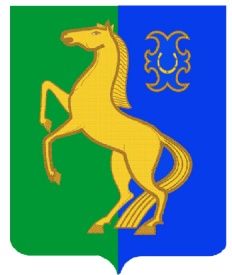        ЙƏРМƏКƏЙ районы                                            совет сельского поселения        муниципаль РАЙОНЫның                                                  спартакский сельсовет                              СПАРТАК АУЫЛ СОВЕТЫ                                                     МУНИЦИПАЛЬНОГО РАЙОНА            ауыл БИЛƏмƏҺе советы                                                       ЕРМЕКЕЕВСКий РАЙОН452182, Спартак ауыл, Клуб урамы, 4                                              452182, с. Спартак, ул. Клубная, 4    Тел. (34741) 2-12-71                                                                                    Тел. (34741) 2-12-71       Тел. (34741) 2-12-71,факс 2-12-71                                                                  Тел. (34741) 2-12-71,факс 2-12-71       е-mail: spartak_selsovet@maiI.ru                                                                      е-mail: spartak_selsovet@maiI.ru                                               ҠАРАР							РЕШЕНИЕ       «25» апрель 2019 й.                   № 355             «25» апреля 2019 гО порядке получения муниципальными служащими Администрации сельского поселения Спартакский сельсовет муниципального района Ермекеевский район Республики Башкортостан разрешения представителя нанимателя (работодателя) на участие на безвозмездной основе в управлении некоммерческими организациямиВ соответствии со статьей 14 Федерального закона от 02.03.2007г. № 25-ФЗ «О муниципальной службе в Российской Федерации», Совет сельского поселения Спартакский сельсовет муниципального района Ермекеевский район Республики Башкортостан решил:1. Утвердить прилагаемое Положение о порядке получения муниципальными служащими Администрации сельского поселения Спартакский сельсовет муниципального района Ермекеевский район Республики Башкортостан разрешения представителя нанимателя (работодателя) на участие на безвозмездной основе в управлении некоммерческими организациями.2. Настоящее решение подлежит размещению на официальном сайте Администрации сельского поселения Спартакский сельсовет муниципального района Ермекеевский район http:/spartak-sp.ru и вступает в силу со дня его официального опубликования (обнародования).Глава сельского поселения                                                   Ф.Х. Гафурова                                               Приложение к решениюСовета сельского поселения Спартакский сельсовет муниципального района Ермекеевский районРеспублики Башкортостан № 355от 25.04.2019г.Положение о порядке получения муниципальными служащими Администрации сельского поселения Спартакский сельсовет муниципального района Ермекеевский район Республики Башкортостан разрешения представителя нанимателя (работодателя) на участие на безвозмездной основе в управлении некоммерческими организациями1. Настоящее Положение в соответствии с пунктом 3 части 1 статьи 14 «Федерального закона от 2 марта 2007 года N 25-ФЗ «О муниципальной службе в Российской Федерации» определяет порядок получения муниципальными служащими разрешения представителя нанимателя (работодателя) на участие на безвозмездной основе в управлении некоммерческими организациями в качестве единоличного исполнительного органа или вхождения в состав их коллегиальных органов управления.	2. К некоммерческим организациям для целей настоящего Положения относятся общественные организации (кроме политической партии): жилищные, жилищно-строительные, гаражные кооперативы, садоводческие, огороднические и дачные потребительские кооперативы, товарищества собственников недвижимости.3. Участие муниципального служащего на безвозмездной основе в управлении некоммерческими организациями в качестве единоличного исполнительного органа или вхождения в состав их коллегиальных органов управления не должно приводить к конфликту интересов или возможности возникновения конфликта интересов при исполнении служебных обязанностей.4. Заявление о разрешении на участие на безвозмездной основе в управлении некоммерческой организацией в качестве единоличного исполнительного органа или вхождения в состав ее коллегиального органа управления (далее - заявление) представляется муниципальным служащим представителю нанимателя (работодателю) не позднее чем за двадцать рабочих дней до начала выполнения данной деятельности по форме согласно приложению 1 к настоящему Положению.5. Уполномоченное представителем нанимателя (работодателем) подразделение (должностное лицо) (далее - уполномоченное подразделение) осуществляет рассмотрение заявления на предмет возможности возникновения конфликта интересов, разрабатывает мотивированное заключение о возможности участия муниципального служащего на безвозмездной основе в управлении некоммерческими организациями в течение 12 рабочих дней со дня его поступления и  в течение 3 рабочих дней направляет мотивированное заключение с приложением заявления представителю нанимателя (работодателя) для принятия решения.6. По результатам рассмотрения заявления в зависимости от усмотрения возможности возникновения конфликта интересов представитель нанимателя (работодателя) в течение 3 рабочих дней выносит одно из следующих решений:а) разрешить муниципальному служащему участие на безвозмездной основе в управлении некоммерческой организацией в качестве единоличного исполнительного органа или вхождения в состав ее коллегиального органа управления;б) отказать муниципальному служащему в участии на безвозмездной основе в управлении некоммерческой организацией в качестве единоличного исполнительного органа или вхождения в состав ее коллегиального органа управления в случае выявления наличия конфликта интересов.7. Решение оформляется в виде письменного ответа, которое направляется уполномоченным представителем нанимателя (работодателем) подразделением (должностным лицом) муниципальному служащему в течение двух рабочих дней со дня его принятия.8. Заявление, мотивированное заключение на него и иные материалы, связанные с рассмотрением заявления приобщаются к личному делу муниципального служащего.Приложение № 1к Положению о порядке получения
муниципальными служащими Администрации сельского поселения Спартакский сельсовет муниципального района Ермекеевский район Республики Башкортостан разрешения представителя нанимателя (работодателя)на участие на безвозмездной основе в управлении некоммерческими организациями                                    				Главе Администрации сельского поселения Спартакскийсельсовет муниципального районаЕрмекеевский районРеспублики Башкортостан                                   		                    от _____________________________________
ЗАЯВЛЕНИЕо разрешении на участие на безвозмездной основев управлении некоммерческой организацией
    	В соответствии с подпунктом 3 части 1 статьи 14 Федерального закона от 2 марта 2007 года № 25-ФЗ «О муниципальной службе в Российской Федерации» прошу разрешить мне участие на безвозмездной основе в управлении некоммерческой организацией __________________________________________________________________(указать наименование некоммерческой организации, адрес, виды деятельности)в качестве единоличного исполнительного органа (члена коллегиального органа управления) (нужное подчеркнуть).          Выполнение указанной деятельности будет осуществляться в свободное от службы время и не повлечет за собой возникновения конфликта интересов или возможности возникновения конфликта интересов при исполнении служебных обязанностей. При выполнении указанной деятельности обязуюсь соблюдать требования, предусмотренные статьями 14 и 14.2 Федерального закона от 2 марта 2007 года № 25-ФЗ «О муниципальной службе в Российской Федерации».
"____" _____________ 20___ г. _____________   _________________________                                                               (подпись)                   (расшифровка подписи)